 COMUNE DI CAPRINO VERONESE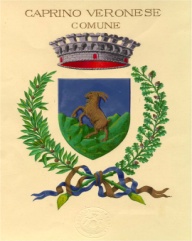 ASSESSORATO ALLE POLITICHE SOCIALI E GIOVANILISERVIZIO EDUCATIVO TERRITORIALE AZIENDA ULSS 9 SCALIGERA – IL PONTE COOPERATIVA SOCIALEGRUPPI STUDIO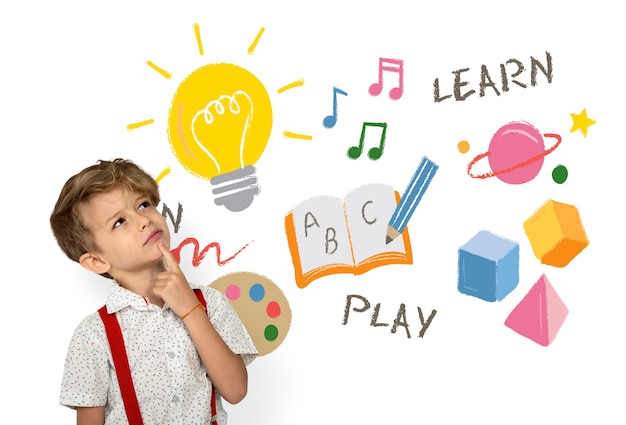 A partire dal 17 OTTOBRE 2022 ricominciano i gruppi studio rivolti a bambini e ragazzi residenti a Caprino Veronese dai 6 ai 14 anni.